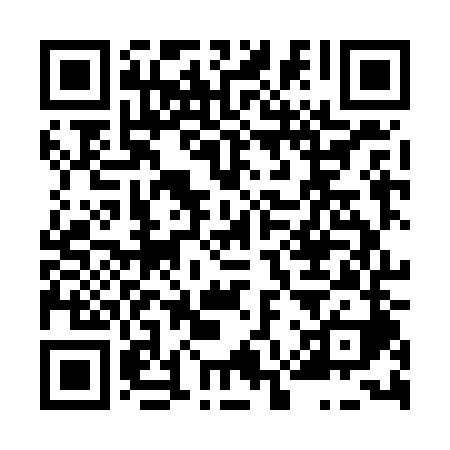 Ramadan times for Bilenice, Czech RepublicMon 11 Mar 2024 - Wed 10 Apr 2024High Latitude Method: Angle Based RulePrayer Calculation Method: Muslim World LeagueAsar Calculation Method: HanafiPrayer times provided by https://www.salahtimes.comDateDayFajrSuhurSunriseDhuhrAsrIftarMaghribIsha11Mon4:404:406:2712:154:126:056:057:4512Tue4:384:386:2512:154:136:066:067:4713Wed4:364:366:2212:154:146:086:087:4814Thu4:344:346:2012:144:166:106:107:5015Fri4:314:316:1812:144:176:116:117:5216Sat4:294:296:1612:144:186:136:137:5317Sun4:274:276:1412:144:206:146:147:5518Mon4:244:246:1212:134:216:166:167:5719Tue4:224:226:1012:134:226:176:177:5920Wed4:204:206:0812:134:236:196:198:0021Thu4:174:176:0512:124:246:206:208:0222Fri4:154:156:0312:124:266:226:228:0423Sat4:134:136:0112:124:276:236:238:0624Sun4:104:105:5912:124:286:256:258:0725Mon4:084:085:5712:114:296:276:278:0926Tue4:054:055:5512:114:306:286:288:1127Wed4:034:035:5312:114:316:306:308:1328Thu4:004:005:5112:104:336:316:318:1529Fri3:583:585:4812:104:346:336:338:1730Sat3:553:555:4612:104:356:346:348:1931Sun4:534:536:441:095:367:367:369:201Mon4:504:506:421:095:377:377:379:222Tue4:484:486:401:095:387:397:399:243Wed4:454:456:381:095:397:407:409:264Thu4:424:426:361:085:407:427:429:285Fri4:404:406:341:085:417:437:439:306Sat4:374:376:321:085:437:457:459:327Sun4:344:346:291:075:447:467:469:348Mon4:324:326:271:075:457:487:489:369Tue4:294:296:251:075:467:497:499:3810Wed4:264:266:231:075:477:517:519:40